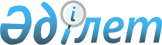 Об утверждении перечня заемщиков по негосударственным займам, имеющим государственные гарантии Республики Казахстан, погашение и обслуживание которых предусмотрено в республиканском бюджете на 2004 годПостановление Правительства Республики Казахстан от 31 декабря 2003 года N 1391      В соответствии с постановлением  Правительства Республики Казахстан от 23 января 2002 года N 88 "Об утверждении Правил погашения и обслуживания правительственных займов, займов местных исполнительных органов и негосударственных займов, имеющих государственные гарантии", в целях выполнения обязательств Республики Казахстан перед кредиторами по гарантированным государством займам Правительство Республики Казахстан постановляет: 

      1. Утвердить прилагаемый перечень заемщиков по негосударственным займам, имеющим государственные гарантии Республики Казахстан, погашение и обслуживание которых предусмотрено в республиканском бюджете на 2004 год. 

      2. Настоящее постановление вступает в силу с 1 января 2004 года.       Премьер-Министр 

      Республики Казахстан Утвержден           

постановлением Правительства 

Республики Казахстан     

от 31 декабря 2003 года N 1391  

Перечень заемщиков по негосударственным займам, 

имеющим государственные гарантии Республики Казахстан, 

погашение и обслуживание которых предусмотрено 

в республиканском бюджете на 2004 год       1. Открытое акционерное общество "Казахтелеком" 

      2. Малое частное предприятие "Замангер" 

      3. Закрытое акционерное общество "Казахско-Австрийское совместное предприятие "Рахат" 

      4. Товарищество с ограниченной ответственностью "Пеноконцентрат" 

      5. Товарищество с ограниченной ответственностью "Промпластмасса" 

      6. Товарищество с ограниченной ответственностью "Фирма Катализ" 

      7. Акционерное общество "Жамбылкожобувь" 

      8. Акционерное общество "Акку" 

      9. Департамент уголовно-исполнительной системы Министерства внутренних дел Республики Казахстан (Республиканские государственные предприятия "Енбек - Алмаз" и "Енбек - Гранит" Комитета уголовно-исполнительной системы Министерства юстиции Республики Казахстан) 

      10. Открытое акционерное общество "Батыс" 

      11. Товарищество с ограниченной ответственностью "Совместное предприятие "Казах Аджанта Фарма Лимитед" 

      12. Республиканское государственное предприятие "Казахавтодор" 

      13. Открытое акционерное общество "Kazakhstan Airlines" 

      14. Открытое акционерное общество "Совместное Казахстанско-Турецкое предприятие "Отель Астана" 

      15. Открытое акционерное общество "Совместное Казахстанско-Турецкое предприятие "Айт - Отель" 

      16. Товарищество с ограниченной ответственностью "Эмсаш Инвест" 

      17. Товарищество с ограниченной ответственностью "Гостиничный комплекс "Премьер Медеу" 

      18. Акционерное общество "Игiлiк" 

      19. Государственная акционерная компания "Байланыс-Курылысшы" 

      20. Закрытое акционерное общество "Совместное Казахстанско-Турецкое предприятие "Окан Казинтер" 
					© 2012. РГП на ПХВ «Институт законодательства и правовой информации Республики Казахстан» Министерства юстиции Республики Казахстан
				